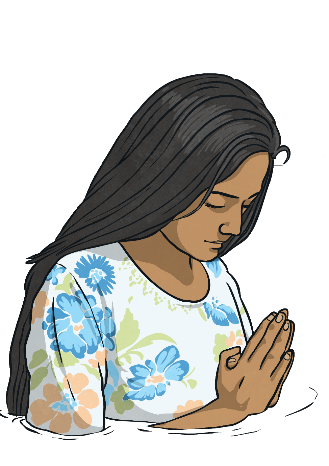 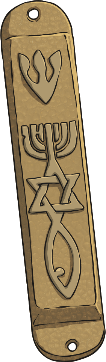 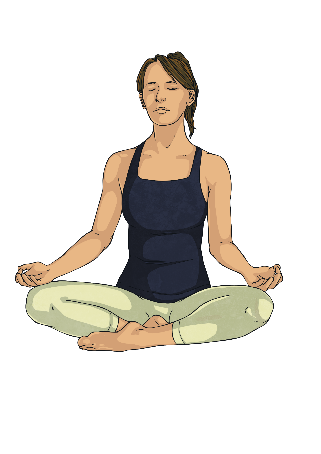 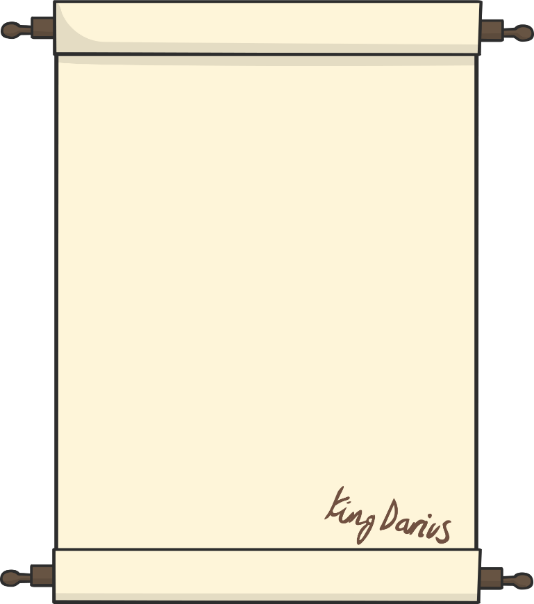 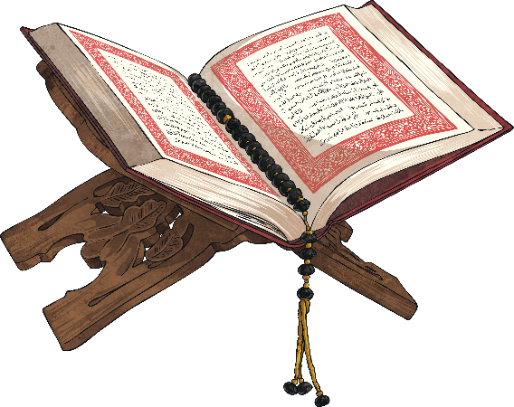 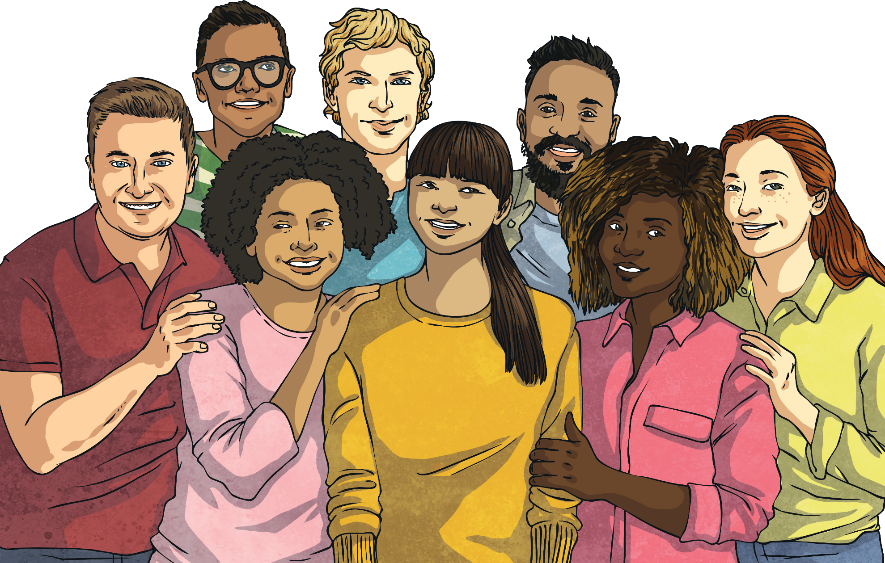 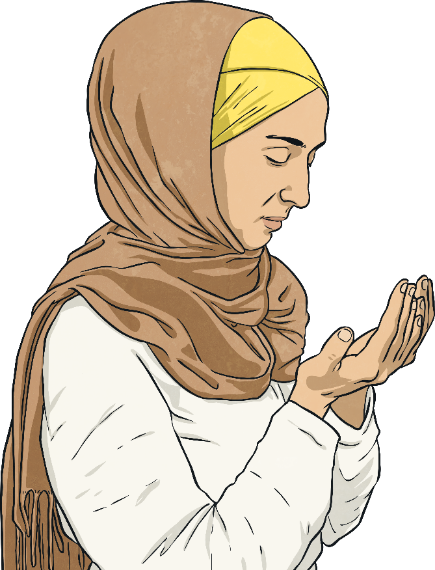 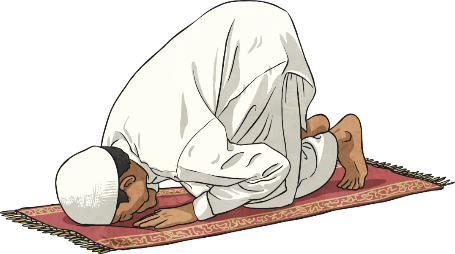 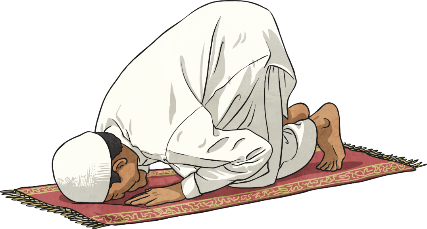 Emerging Expected	ExceedingDescribe what some believers say and do when they pray (A1).Respond thoughtfully to examples         of how praying helps religious believers (B2).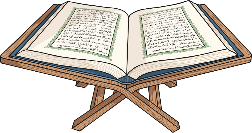 Describe the practice of prayer in the religions studied (A2). Make connections between what people believe about prayer and what they do when they pray (A3)Describe ways in which prayer can comfort and challenge believers (B2).Describe and comment on similarities and differences between how Christians, Muslims and Hindus pray (B3).Explain similarities and differences between how people pray (B3).Consider and evaluate the significance of prayer in the lives of people today (A1).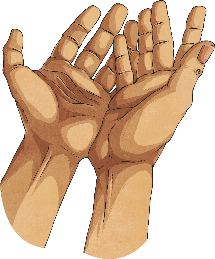 